Community Education Presents: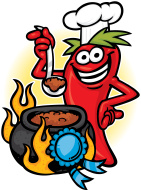 Soup “ER” Chili Cook-off SOUP &/or CHILI!! Enter one or both. Don’t want to enter? Then just come to eat!! A great way to warm up a “chilly” night!!This event is FREE to enter or eat and vote!!!February 12, 20205:30-7:30PM at the Hustisford High SchoolEnter now!!! Deadline is February 10, 2020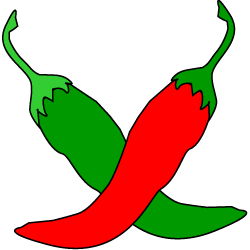 ce@hustisford.k12.wi.us  Or call 920-349-8109 ext.239. Entry form also available on district website under Community program~ Community Education~ Special Events